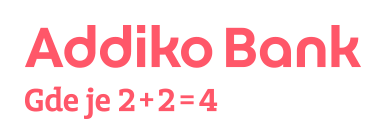 Na osnovu Odluke Narodne banke Srbije o privremenim merama za banke u cilju adekvatnog upravljanja kreditnim rizikom u uslovima pandemije COVID-19 („Službeni glasnik RS“, br. 15/2020 od 14.12.2020. godine) i Odluke Narodne banke Srbije o dopunama ove Odluke („Službeni glasnik RS“, br. 21/2021 od 11.03.2021. godine)Zahtev za olakšicu u otplati obaveza prema banci za kreditne proizvode privrednog društva/preduzetnikaOdabrati jedan ili više ponuđenih razloga, uz napomenu da je jedan, validan kriterijum, dovoljan za ispunjavanje uslova za dobijanje olakšiceNavesti razlog:*Banka zadržava pravo da od klijenta potražuje dodatnu dokumentaciju radi utvrđivanja činjeničnog stanja podnosioca zahtavaModel otplate kamate u skladu sa odlukom (Odabrati jedan od modela)Informacije vezane za prethodni tretman proizvoda koji su predmet ovog zahtevaApliciram za olakšice u otplati obaveza prema banci za sledeće kreditne proizvode (navesti svaku pojedinačnu partiju koju želite da refinansirate ili resrtuktuirate): 1. __________________ 2. __________________ 3. __________________ 4. __________________ Zakonski zastupnik: ________________________ __________________________________________ (naziv privrednog društva/preduzetnika, poljoprivredna gazdinstva) MB/BPG ________________________________________ (matični broj privrednog društva, preduzetnika, BPG poljoprivredna gazdinstva) Datum podnošenja zahtava:_____________    		________________________________ Potpis zakonskog zastupnika Razlog pogoršanja finansijske situacijeOdabir1Kašnjenje u otplati kreditnih obaveza duže od 30 dana u materijalno značajnom iznosu, na dan 15. decembаr 2020, odnosno na dan 28.02.2021. godine 2Pad poslovnog prihoda od najmanje 15% u 2020. godini u odnosu na isti period 2019. godine3Prekid poslovanja u neprekidnom trajanju od najmanje 30 dana, usled pandemije COVID-194Pored navedenog, Banka na osnovu obrazloženog zahteva klijenta može da oceni da postoje i druge činjenice i okolnosti koje su uticale na pogoršanje finansijskog položaja klijenta i time na njegovu mogućnost da uredno izmiruje obaveze prema Banci.Model otplate kamate tokom grejs perioda Odabir1Plaćanje kamate tokom grejs perioda2Plaćanje kamate po isteku grejs periodaVeć korišćene olakšice, subvencije Odabir1Da li su po predmetnom zahtevu  već korišćene olakšice Narodne banke Srbije  po osnovu Odluke o privremenim merama u cilju očuvanja stabilnosti finansijskog sistema koja je stupila na snagu  dana 18.03.2020 - 'Moratorijum 1'?2Da li su po predmetnom zahtevu  već korišćene olakšice Narodne banke Srbije  po osnovu Odluke o privremenim merama u cilju očuvanja stabilnosti finansijskog sistema koja je stupila na snagu  dana 28.07.2020 - 'Moratorijum 2'?3Da li se predmetni zahtev odnosi na kredite koji su subvencionisani, odobreni u okviru garantne šeme Republike Srbije ili uz garanciju međunarodnih finansijskih institucijaSaglasnosti:• Važi za preduzetnike i poljoprivredna gazdinstva.Saglasan sam, u cilju uspostavljanja poslovnog/ugovornog odnosa, da Banka može obrađivati moje lične podatke kao podnosioca zahteva, zakonskog zastupnika (ime, prezime, JMBG,adresa, kontakt telefon, e-mail adresa, kao i sve druge lične podatke kojima Banka raspolaže), a u skladu sa Zakonom o zaštiti podatka o ličnosti. Podaci mogu da se obrađuju na način koji Banka smatra neophodnim i/ili celishodnim u svrhu realizacije poslovnog/ugovornog odnosa, odnosno redovnog poslovanja Banke i izvršavanja zakonskih obaveza po zaključenim pravnim poslovima. Pored Banke, mogući korisnici ličnih podataka podnosioca Zahteva, mogu biti i drugi: NBS, Kreditni biro Udruženja banaka Srbije, Nacionalna korporacija za osiguranje stambenih kredita, Forum za prevenciju zloupotreba u kreditnim poslovima i sa platnim karticama pri PKS, spoljni revizor Banke, članice Grupe Addiko banke, kao i svi ostali organi i lica kojima je Banka po zakonu dužna da dostavi odgovarajuće podatke ili sa kojima je zaključila ugovor o zaštiti poverljivosti takvih podataka. Saglasnost se daje potpisivanjem ovog Zahteva. U slučaju da podnosilac Zahteva, u pismenoj formi, opozove pristanak za obradu ličnih podataka Banka će brisati ove podatke u roku od 15 dana od dana povlačenja pristanka, osim ukoliko je drugačije propisano ili ugovoreno.• Saglasan sam za pribavljanje izveštaja od Kreditnog biroa, kao pravno lice/preduzetnik čiji sam zakonski zastupnik, samo za svrhu navedenu u Zahtevu. Izveštaj dobijen na osnovu ove saglasnosti banka može koristiti u svrhu donošenja odluke o pružanju usluga po ovom zahtevu.